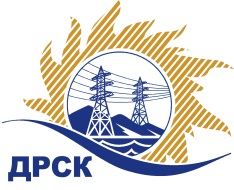 Акционерное Общество«Дальневосточная распределительная сетевая  компания»ПРОТОКОЛ ПЕРЕТОРЖКИСпособ и предмет закупки: открытый электронный запрос предложений: «Полуприцеп тяжеловоз (АЭС)»Планируемая стоимость закупки в соответствии с ГКПЗ:  2 253 000,00 руб. без учета НДСПРИСУТСТВОВАЛИ: 2 члена постоянно действующей Закупочной комиссии 2-го уровня. ВОПРОСЫ ЗАСЕДАНИЯ ЗАКУПОЧНОЙ КОМИССИИ:В адрес Организатора закупки поступила 1 (одна) заявка на участие в  процедуре переторжки.Вскрытие конвертов было осуществлено в электронном сейфе Организатора закупки на Торговой площадке Системы B2B-ESV автоматически.Дата и время начала процедуры вскрытия конвертов с заявками  на участие в закупке: 14:00 часов благовещенского времени 17.12.2015 г Место проведения процедуры вскрытия конвертов с заявками на участие в закупке: Торговая площадка Системы B2B-ESVОтветственный секретарь Закупочной комиссии 2 уровня  АО «ДРСК»                       		     О.А. Моторинаисп. Г.М. Терёшкина№ 73/МТПиР-Пг. Благовещенск18 декабря 2015 г.№п/пНаименование Участника закупки и его адресОбщая цена заявки до переторжки, руб. без НДСОбщая цена заявки после переторжки, руб. без НДСПАО "ЧКПЗ" (454012, Челябинская обл., г.Челябинск, ул. Горелова, 12)1 949 152,54 не поступило2.АО "Уралавтоприцеп" (454038, Челябинская обл., г. Челябинск, ул. Хлебозаводская, 5)2 203 389,83 1 639 830,513.ООО "МИР МАШИН" (680052, Россия, Хабаровский край, г. Хабаровск, ул. Горького, д. 61 "А")2 241 525,42 не поступило4ООО ПКФ "Политранс" (454091, г. Челябинск, ул. Елькина, 45 А)2 245 765,00 не поступило